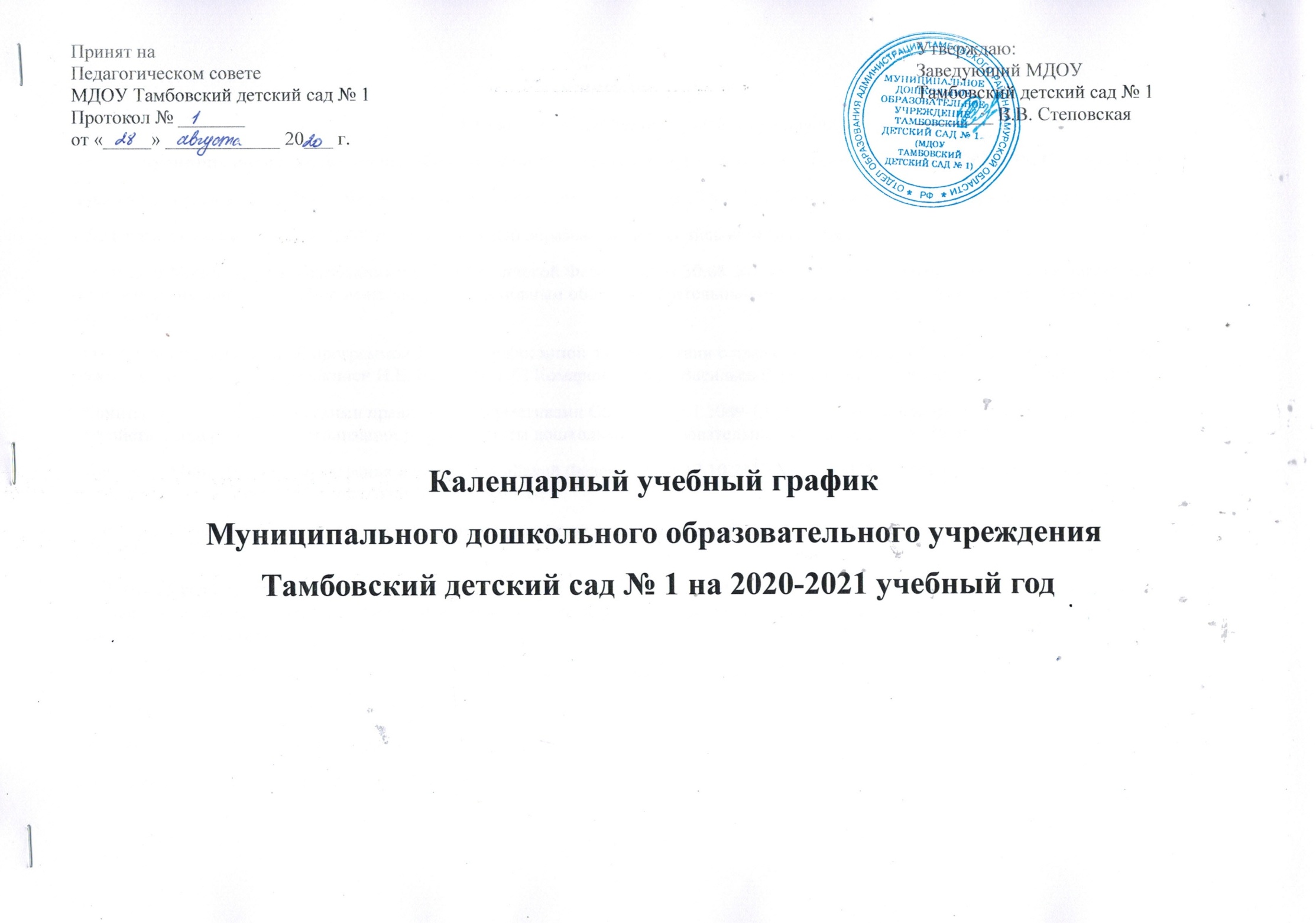                                                                   Пояснительная  запискак годовому календарному учебному графикумуниципального дошкольного образовательного учреждения Тамбовский детский сад № 1 на 2020- 2021 учебный год. Годовой календарный учебный график образовательной деятельности  на 2020 – 2021 учебный год разработан в соответствии с:- Федеральным законом от 29.12.2012г. № 273-ФЗ «Об образовании в Российской Федерации»;- Приказом Министерства образования и науки Российской Федерации от 30.08.2013 № 1014  «Об утверждении порядка организации и осуществления образовательной деятельности по основным общеобразовательным программах - образовательным программам дошкольного образования»;- Основной образовательной программой ДОУ, разработанной в соответствии с примерной основной общеобразовательной программой «От рождения до школы» под редакцией Н.Е. Вераксы, Т.С. Комаровой, М.А. Васильевой разработанной в соответствии с ФГОС ДО.- Санитарно-эпидемиологическими правилами и нормативами СанПиН 2.4.1.3049-13 «Санитарно-эпидемиологические требования к устройству, содержанию и организации режима работы дошкольных образовательных учреждений», от 15.05.2013г. №26;- Приказом Министерства образования и науки Российской Федерации от 17.10.2013 № 1155 «Об утверждении  федерального государственного стандарта   дошкольного образования».- Письмом  «Комментарии к ФГОС дошкольного образования» Министерства образования и науки Российской Федерации от 28.02.2014 г. № 08-249       Годовой календарный учебный график образовательной деятельности  на 2020 – 2021 учебный год является нормативным актом, устанавливающим перечень образовательных областей и объём учебного времени, отводимого на проведение непосредственно образовательной деятельности. Учебный год начинается с 1 сентября 2020 г. и заканчивается 31 мая 2021 г.Детский сад работает в режиме пятидневной рабочей недели. Основными задачами годового календарного графика являются:1. Регулирование объема образовательной нагрузки.2. Реализация ФГОС к содержанию и организации образовательного процесса ДОУ.3. Обеспечение углубленной работы по приоритетному направлению деятельности ДОУ.      В 2020 – 2021 г. в  МДОУ Тамбовский детский сад № 1 функционирует 18 групп общеразвивающей направленности.Коллектив дошкольного образовательного учреждения работает по Основной образовательной программе (далее - Программа), разработанной в соответствии с действующим Федеральным государственным образовательным стандартом дошкольного образования (далее ФГОС ДО) и требованиями к структуре основной образовательной программы дошкольного образования (Приказ Министерства образования и науки Российской Федерации  от 17 октября 2013 года № 1155 «Об утверждении и введении в действие Федерального государственного образовательного стандарта дошкольного образования к структуре основной общеобразовательной программы дошкольного образования»), написанной в соответствии с примерной основной общеобразовательной программе дошкольного образования «От рождения до школы» под редакцией Н.Е. Вераксы, Т.С. Комаровой, М.А. Васильевой.Методическое обеспечение основной программы соответствует перечню методических изданий, рекомендованных Министерством образования РФ по разделу «Дошкольное воспитание».Годовой календарный учебный  график образовательной деятельности  соответствует Уставу ДОУ, образовательной и парциальным программам, гарантирует ребенку получение комплекса образовательных услуг.        Содержание годового календарного учебного графика включает в себя:- режим работы ДОУ,- продолжительность учебного года,- количество недель в учебном году,- сроки проведения каникул, их начала и окончания,- перечень проводимых праздников для воспитанников,-сроки проведения мониторинга достижения детьми планируемых результатов освоения ООП дошкольного образования,- праздничные дни,- мероприятия, проводимые в летний оздоровительный период.Годовой календарный учебный график разрабатывается ежегодно, принимается на Педагогическом совете, утверждается приказом заведующего до начала учебного года.Все изменения, вносимые ДОУ в годовой календарный учебный график, утверждаются приказом заведующего образовательного учреждения и доводятся до всех участников образовательного процесса.Согласно статье 112 Трудового Кодекса Российской Федерации, а также Постановления о переносе выходных дней Правительства РФ от 28.05.2013г. № 444  в годовом календарном учебном графике учтены нерабочие (выходные и праздничные) дни.В середине учебного года (начало января) для детей дошкольного возраста организуются зимние  каникулы. В дни каникул организуется деятельность:  музыкальные развлечения, спортивные развлечения;  дни здоровья и др. В летний период организуются подвижные и спортивные игры, праздники, экскурсии и т.д. (по плану работы в летний период)Годовой календарный учебный график1. Режим работы учреждения1. Режим работы учреждения1. Режим работы учреждения1. Режим работы учреждения1. Режим работы учреждения1. Режим работы учреждения1. Режим работы учреждения1. Режим работы учреждения1. Режим работы учреждения1. Режим работы учреждения1. Режим работы учреждения1. Режим работы учреждения1. Режим работы учреждения1. Режим работы учреждения1. Режим работы учреждения1. Режим работы учреждения1. Режим работы учреждения1. Режим работы учреждения1. Режим работы учреждения1. Режим работы учреждения1. Режим работы учреждения1. Режим работы учреждения1. Режим работы учреждения1. Режим работы учреждения1. Режим работы учреждения1. Режим работы учрежденияПродолжительность учебной неделиПродолжительность учебной неделиПродолжительность учебной неделиПродолжительность учебной неделиПродолжительность учебной неделиПродолжительность учебной неделиПродолжительность учебной неделиПродолжительность учебной недели5 дней (с понедельника по пятницу)5 дней (с понедельника по пятницу)5 дней (с понедельника по пятницу)5 дней (с понедельника по пятницу)5 дней (с понедельника по пятницу)5 дней (с понедельника по пятницу)5 дней (с понедельника по пятницу)5 дней (с понедельника по пятницу)5 дней (с понедельника по пятницу)5 дней (с понедельника по пятницу)5 дней (с понедельника по пятницу)5 дней (с понедельника по пятницу)5 дней (с понедельника по пятницу)5 дней (с понедельника по пятницу)5 дней (с понедельника по пятницу)5 дней (с понедельника по пятницу)5 дней (с понедельника по пятницу)5 дней (с понедельника по пятницу)Время работы возрастных группВремя работы возрастных группВремя работы возрастных группВремя работы возрастных группВремя работы возрастных группВремя работы возрастных группВремя работы возрастных группВремя работы возрастных групп10,5 часов в день (с 7ч30м. до 18ч.00м.)10,5 часов в день (с 7ч30м. до 18ч.00м.)10,5 часов в день (с 7ч30м. до 18ч.00м.)10,5 часов в день (с 7ч30м. до 18ч.00м.)10,5 часов в день (с 7ч30м. до 18ч.00м.)10,5 часов в день (с 7ч30м. до 18ч.00м.)10,5 часов в день (с 7ч30м. до 18ч.00м.)10,5 часов в день (с 7ч30м. до 18ч.00м.)10,5 часов в день (с 7ч30м. до 18ч.00м.)10,5 часов в день (с 7ч30м. до 18ч.00м.)10,5 часов в день (с 7ч30м. до 18ч.00м.)10,5 часов в день (с 7ч30м. до 18ч.00м.)10,5 часов в день (с 7ч30м. до 18ч.00м.)10,5 часов в день (с 7ч30м. до 18ч.00м.)10,5 часов в день (с 7ч30м. до 18ч.00м.)10,5 часов в день (с 7ч30м. до 18ч.00м.)10,5 часов в день (с 7ч30м. до 18ч.00м.)10,5 часов в день (с 7ч30м. до 18ч.00м.)Нерабочие дниНерабочие дниНерабочие дниНерабочие дниНерабочие дниНерабочие дниНерабочие дниНерабочие днисуббота, воскресенье и праздничные днисуббота, воскресенье и праздничные днисуббота, воскресенье и праздничные днисуббота, воскресенье и праздничные днисуббота, воскресенье и праздничные днисуббота, воскресенье и праздничные днисуббота, воскресенье и праздничные днисуббота, воскресенье и праздничные днисуббота, воскресенье и праздничные днисуббота, воскресенье и праздничные днисуббота, воскресенье и праздничные днисуббота, воскресенье и праздничные днисуббота, воскресенье и праздничные днисуббота, воскресенье и праздничные днисуббота, воскресенье и праздничные днисуббота, воскресенье и праздничные днисуббота, воскресенье и праздничные днисуббота, воскресенье и праздничные дни2. Продолжительность учебного года2. Продолжительность учебного года2. Продолжительность учебного года2. Продолжительность учебного года2. Продолжительность учебного года2. Продолжительность учебного года2. Продолжительность учебного года2. Продолжительность учебного года2. Продолжительность учебного года2. Продолжительность учебного года2. Продолжительность учебного года2. Продолжительность учебного года2. Продолжительность учебного года2. Продолжительность учебного года2. Продолжительность учебного года2. Продолжительность учебного года2. Продолжительность учебного года2. Продолжительность учебного года2. Продолжительность учебного года2. Продолжительность учебного года2. Продолжительность учебного года2. Продолжительность учебного года2. Продолжительность учебного года2. Продолжительность учебного года2. Продолжительность учебного года2. Продолжительность учебного годаУчебный годс 01.09.2020г. по 31.05.2021г.с 01.09.2020г. по 31.05.2021г.с 01.09.2020г. по 31.05.2021г.с 01.09.2020г. по 31.05.2021г.с 01.09.2020г. по 31.05.2021г.с 01.09.2020г. по 31.05.2021г.с 01.09.2020г. по 31.05.2021г.с 01.09.2020г. по 31.05.2021г.с 01.09.2020г. по 31.05.2021г.с 01.09.2020г. по 31.05.2021г.с 01.09.2020г. по 31.05.2021г.с 01.09.2020г. по 31.05.2021г.с 01.09.2020г. по 31.05.2021г.с 01.09.2020г. по 31.05.2021г.с 01.09.2020г. по 31.05.2021г.с 01.09.2020г. по 31.05.2021г.38 недель38 недель38 недель38 недель38 недель38 недель38 недель38 недель38 недельI полугодиес 01.09.2020г. по 31.12.2021 г.с 01.09.2020г. по 31.12.2021 г.с 01.09.2020г. по 31.12.2021 г.с 01.09.2020г. по 31.12.2021 г.с 01.09.2020г. по 31.12.2021 г.с 01.09.2020г. по 31.12.2021 г.с 01.09.2020г. по 31.12.2021 г.с 01.09.2020г. по 31.12.2021 г.с 01.09.2020г. по 31.12.2021 г.с 01.09.2020г. по 31.12.2021 г.с 01.09.2020г. по 31.12.2021 г.с 01.09.2020г. по 31.12.2021 г.с 01.09.2020г. по 31.12.2021 г.с 01.09.2020г. по 31.12.2021 г.с 01.09.2020г. по 31.12.2021 г.с 01.09.2020г. по 31.12.2021 г.17 недель17 недель17 недель17 недель17 недель17 недель17 недель17 недель17 недельII полугодиес 09.01.2021г. по 31.05.2021г.с 09.01.2021г. по 31.05.2021г.с 09.01.2021г. по 31.05.2021г.с 09.01.2021г. по 31.05.2021г.с 09.01.2021г. по 31.05.2021г.с 09.01.2021г. по 31.05.2021г.с 09.01.2021г. по 31.05.2021г.с 09.01.2021г. по 31.05.2021г.с 09.01.2021г. по 31.05.2021г.с 09.01.2021г. по 31.05.2021г.с 09.01.2021г. по 31.05.2021г.с 09.01.2021г. по 31.05.2021г.с 09.01.2021г. по 31.05.2021г.с 09.01.2021г. по 31.05.2021г.с 09.01.2021г. по 31.05.2021г.с 09.01.2021г. по 31.05.2021г.21 неделя21 неделя21 неделя21 неделя21 неделя21 неделя21 неделя21 неделя21 неделя3. Мероприятия, проводимые в рамках образовательного процесса3. Мероприятия, проводимые в рамках образовательного процесса3. Мероприятия, проводимые в рамках образовательного процесса3. Мероприятия, проводимые в рамках образовательного процесса3. Мероприятия, проводимые в рамках образовательного процесса3. Мероприятия, проводимые в рамках образовательного процесса3. Мероприятия, проводимые в рамках образовательного процесса3. Мероприятия, проводимые в рамках образовательного процесса3. Мероприятия, проводимые в рамках образовательного процесса3. Мероприятия, проводимые в рамках образовательного процесса3. Мероприятия, проводимые в рамках образовательного процесса3. Мероприятия, проводимые в рамках образовательного процесса3. Мероприятия, проводимые в рамках образовательного процесса3. Мероприятия, проводимые в рамках образовательного процесса3. Мероприятия, проводимые в рамках образовательного процесса3. Мероприятия, проводимые в рамках образовательного процесса3. Мероприятия, проводимые в рамках образовательного процесса3. Мероприятия, проводимые в рамках образовательного процесса3. Мероприятия, проводимые в рамках образовательного процесса3. Мероприятия, проводимые в рамках образовательного процесса3. Мероприятия, проводимые в рамках образовательного процесса3. Мероприятия, проводимые в рамках образовательного процесса3. Мероприятия, проводимые в рамках образовательного процесса3. Мероприятия, проводимые в рамках образовательного процесса3. Мероприятия, проводимые в рамках образовательного процесса3. Мероприятия, проводимые в рамках образовательного процесса3.1. Мониторинг достижения детьми планируемых результатов освоения образовательной программы (без прекращения образовательного процесса)3.1. Мониторинг достижения детьми планируемых результатов освоения образовательной программы (без прекращения образовательного процесса)3.1. Мониторинг достижения детьми планируемых результатов освоения образовательной программы (без прекращения образовательного процесса)3.1. Мониторинг достижения детьми планируемых результатов освоения образовательной программы (без прекращения образовательного процесса)3.1. Мониторинг достижения детьми планируемых результатов освоения образовательной программы (без прекращения образовательного процесса)3.1. Мониторинг достижения детьми планируемых результатов освоения образовательной программы (без прекращения образовательного процесса)3.1. Мониторинг достижения детьми планируемых результатов освоения образовательной программы (без прекращения образовательного процесса)3.1. Мониторинг достижения детьми планируемых результатов освоения образовательной программы (без прекращения образовательного процесса)3.1. Мониторинг достижения детьми планируемых результатов освоения образовательной программы (без прекращения образовательного процесса)3.1. Мониторинг достижения детьми планируемых результатов освоения образовательной программы (без прекращения образовательного процесса)3.1. Мониторинг достижения детьми планируемых результатов освоения образовательной программы (без прекращения образовательного процесса)3.1. Мониторинг достижения детьми планируемых результатов освоения образовательной программы (без прекращения образовательного процесса)3.1. Мониторинг достижения детьми планируемых результатов освоения образовательной программы (без прекращения образовательного процесса)3.1. Мониторинг достижения детьми планируемых результатов освоения образовательной программы (без прекращения образовательного процесса)3.1. Мониторинг достижения детьми планируемых результатов освоения образовательной программы (без прекращения образовательного процесса)3.1. Мониторинг достижения детьми планируемых результатов освоения образовательной программы (без прекращения образовательного процесса)3.1. Мониторинг достижения детьми планируемых результатов освоения образовательной программы (без прекращения образовательного процесса)3.1. Мониторинг достижения детьми планируемых результатов освоения образовательной программы (без прекращения образовательного процесса)3.1. Мониторинг достижения детьми планируемых результатов освоения образовательной программы (без прекращения образовательного процесса)3.1. Мониторинг достижения детьми планируемых результатов освоения образовательной программы (без прекращения образовательного процесса)3.1. Мониторинг достижения детьми планируемых результатов освоения образовательной программы (без прекращения образовательного процесса)3.1. Мониторинг достижения детьми планируемых результатов освоения образовательной программы (без прекращения образовательного процесса)3.1. Мониторинг достижения детьми планируемых результатов освоения образовательной программы (без прекращения образовательного процесса)3.1. Мониторинг достижения детьми планируемых результатов освоения образовательной программы (без прекращения образовательного процесса)3.1. Мониторинг достижения детьми планируемых результатов освоения образовательной программы (без прекращения образовательного процесса)3.1. Мониторинг достижения детьми планируемых результатов освоения образовательной программы (без прекращения образовательного процесса)МониторингМониторингМониторингМониторингСентябрь, майСентябрь, майСентябрь, майСентябрь, майСентябрь, майСентябрь, майСентябрь, майСентябрь, майСентябрь, майСентябрь, майСентябрь, майСентябрь, майСентябрь, майСентябрь, май3.2. Праздники для воспитанников3.2. Праздники для воспитанников3.2. Праздники для воспитанников3.2. Праздники для воспитанников3.2. Праздники для воспитанников3.2. Праздники для воспитанников3.2. Праздники для воспитанников3.2. Праздники для воспитанников3.2. Праздники для воспитанников3.2. Праздники для воспитанников3.2. Праздники для воспитанников3.2. Праздники для воспитанников3.2. Праздники для воспитанников3.2. Праздники для воспитанников3.2. Праздники для воспитанников3.2. Праздники для воспитанников3.2. Праздники для воспитанников3.2. Праздники для воспитанников3.2. Праздники для воспитанников3.2. Праздники для воспитанников3.2. Праздники для воспитанников3.2. Праздники для воспитанников3.2. Праздники для воспитанников3.2. Праздники для воспитанников3.2. Праздники для воспитанников3.2. Праздники для воспитанниковДень знанийДень знанийДень знанийДень знанийДень знанийДень знанийДень знанийДень знанийДень знанийДень знанийДень знанийДень знанийДень знанийДень знанийДень знанийДень знаний31.08.2020 г.31.08.2020 г.31.08.2020 г.31.08.2020 г.31.08.2020 г.31.08.2020 г.31.08.2020 г.31.08.2020 г.31.08.2020 г.31.08.2020 г.Развлечения «Осень в гости к нам пришла» (по возрастным группам)Развлечения «Осень в гости к нам пришла» (по возрастным группам)Развлечения «Осень в гости к нам пришла» (по возрастным группам)Развлечения «Осень в гости к нам пришла» (по возрастным группам)Развлечения «Осень в гости к нам пришла» (по возрастным группам)Развлечения «Осень в гости к нам пришла» (по возрастным группам)Развлечения «Осень в гости к нам пришла» (по возрастным группам)Развлечения «Осень в гости к нам пришла» (по возрастным группам)Развлечения «Осень в гости к нам пришла» (по возрастным группам)Развлечения «Осень в гости к нам пришла» (по возрастным группам)Развлечения «Осень в гости к нам пришла» (по возрастным группам)Развлечения «Осень в гости к нам пришла» (по возрастным группам)Развлечения «Осень в гости к нам пришла» (по возрастным группам)Развлечения «Осень в гости к нам пришла» (по возрастным группам)Развлечения «Осень в гости к нам пришла» (по возрастным группам)Развлечения «Осень в гости к нам пришла» (по возрастным группам)23.10.2020 г. -  26.10.2020г.23.10.2020 г. -  26.10.2020г.23.10.2020 г. -  26.10.2020г.23.10.2020 г. -  26.10.2020г.23.10.2020 г. -  26.10.2020г.23.10.2020 г. -  26.10.2020г.23.10.2020 г. -  26.10.2020г.23.10.2020 г. -  26.10.2020г.23.10.2020 г. -  26.10.2020г.23.10.2020 г. -  26.10.2020г.«День Матери»«День Матери»«День Матери»«День Матери»«День Матери»«День Матери»«День Матери»«День Матери»«День Матери»«День Матери»«День Матери»«День Матери»«День Матери»«День Матери»«День Матери»«День Матери»23.11.2020г.23.11.2020г.23.11.2020г.23.11.2020г.23.11.2020г.23.11.2020г.23.11.2020г.23.11.2020г.23.11.2020г.23.11.2020г.Новогодние  утренники (по возрастным группам)Новогодние  утренники (по возрастным группам)Новогодние  утренники (по возрастным группам)Новогодние  утренники (по возрастным группам)Новогодние  утренники (по возрастным группам)Новогодние  утренники (по возрастным группам)Новогодние  утренники (по возрастным группам)Новогодние  утренники (по возрастным группам)Новогодние  утренники (по возрастным группам)Новогодние  утренники (по возрастным группам)Новогодние  утренники (по возрастным группам)Новогодние  утренники (по возрастным группам)Новогодние  утренники (по возрастным группам)Новогодние  утренники (по возрастным группам)Новогодние  утренники (по возрастным группам)Новогодние  утренники (по возрастным группам)24.12.2020г. -  28.12.2020г.24.12.2020г. -  28.12.2020г.24.12.2020г. -  28.12.2020г.24.12.2020г. -  28.12.2020г.24.12.2020г. -  28.12.2020г.24.12.2020г. -  28.12.2020г.24.12.2020г. -  28.12.2020г.24.12.2020г. -  28.12.2020г.24.12.2020г. -  28.12.2020г.24.12.2020г. -  28.12.2020г.Прощание с ёлочкой (по возрастным группам)Прощание с ёлочкой (по возрастным группам)Прощание с ёлочкой (по возрастным группам)Прощание с ёлочкой (по возрастным группам)Прощание с ёлочкой (по возрастным группам)Прощание с ёлочкой (по возрастным группам)Прощание с ёлочкой (по возрастным группам)Прощание с ёлочкой (по возрастным группам)Прощание с ёлочкой (по возрастным группам)Прощание с ёлочкой (по возрастным группам)Прощание с ёлочкой (по возрастным группам)Прощание с ёлочкой (по возрастным группам)Прощание с ёлочкой (по возрастным группам)Прощание с ёлочкой (по возрастным группам)Прощание с ёлочкой (по возрастным группам)Прощание с ёлочкой (по возрастным группам)10.01.2021 г. – 14.01.2021г.10.01.2021 г. – 14.01.2021г.10.01.2021 г. – 14.01.2021г.10.01.2021 г. – 14.01.2021г.10.01.2021 г. – 14.01.2021г.10.01.2021 г. – 14.01.2021г.10.01.2021 г. – 14.01.2021г.10.01.2021 г. – 14.01.2021г.10.01.2021 г. – 14.01.2021г.10.01.2021 г. – 14.01.2021г.Утренники, посвященный Дню защитника Отечества (по возрастным группам)Утренники, посвященный Дню защитника Отечества (по возрастным группам)Утренники, посвященный Дню защитника Отечества (по возрастным группам)Утренники, посвященный Дню защитника Отечества (по возрастным группам)Утренники, посвященный Дню защитника Отечества (по возрастным группам)Утренники, посвященный Дню защитника Отечества (по возрастным группам)Утренники, посвященный Дню защитника Отечества (по возрастным группам)Утренники, посвященный Дню защитника Отечества (по возрастным группам)Утренники, посвященный Дню защитника Отечества (по возрастным группам)Утренники, посвященный Дню защитника Отечества (по возрастным группам)Утренники, посвященный Дню защитника Отечества (по возрастным группам)Утренники, посвященный Дню защитника Отечества (по возрастным группам)Утренники, посвященный Дню защитника Отечества (по возрастным группам)Утренники, посвященный Дню защитника Отечества (по возрастным группам)Утренники, посвященный Дню защитника Отечества (по возрастным группам)Утренники, посвященный Дню защитника Отечества (по возрастным группам) 19.02. 2021-21.02.2021 г. 19.02. 2021-21.02.2021 г. 19.02. 2021-21.02.2021 г. 19.02. 2021-21.02.2021 г. 19.02. 2021-21.02.2021 г. 19.02. 2021-21.02.2021 г. 19.02. 2021-21.02.2021 г. 19.02. 2021-21.02.2021 г. 19.02. 2021-21.02.2021 г. 19.02. 2021-21.02.2021 г.Утренники, посвящённые 8 марта ( по возрастным группам)Утренники, посвящённые 8 марта ( по возрастным группам)Утренники, посвящённые 8 марта ( по возрастным группам)Утренники, посвящённые 8 марта ( по возрастным группам)Утренники, посвящённые 8 марта ( по возрастным группам)Утренники, посвящённые 8 марта ( по возрастным группам)Утренники, посвящённые 8 марта ( по возрастным группам)Утренники, посвящённые 8 марта ( по возрастным группам)Утренники, посвящённые 8 марта ( по возрастным группам)Утренники, посвящённые 8 марта ( по возрастным группам)Утренники, посвящённые 8 марта ( по возрастным группам)Утренники, посвящённые 8 марта ( по возрастным группам)Утренники, посвящённые 8 марта ( по возрастным группам)Утренники, посвящённые 8 марта ( по возрастным группам)Утренники, посвящённые 8 марта ( по возрастным группам)Утренники, посвящённые 8 марта ( по возрастным группам)03.03.2021 г. -  06.03.2021 г.03.03.2021 г. -  06.03.2021 г.03.03.2021 г. -  06.03.2021 г.03.03.2021 г. -  06.03.2021 г.03.03.2021 г. -  06.03.2021 г.03.03.2021 г. -  06.03.2021 г.03.03.2021 г. -  06.03.2021 г.03.03.2021 г. -  06.03.2021 г.03.03.2021 г. -  06.03.2021 г.03.03.2021 г. -  06.03.2021 г.Праздничное развлечение Праздничное развлечение Праздничное развлечение Праздничное развлечение Праздничное развлечение Праздничное развлечение Праздничное развлечение Праздничное развлечение Праздничное развлечение Праздничное развлечение Праздничное развлечение Праздничное развлечение Праздничное развлечение Праздничное развлечение Праздничное развлечение Праздничное развлечение 20.03.2021 г.20.03.2021 г.20.03.2021 г.20.03.2021 г.20.03.2021 г.20.03.2021 г.20.03.2021 г.20.03.2021 г.20.03.2021 г.20.03.2021 г.День СмехаДень СмехаДень СмехаДень СмехаДень СмехаДень СмехаДень СмехаДень СмехаДень СмехаДень СмехаДень СмехаДень СмехаДень СмехаДень СмехаДень СмехаДень Смеха01.04.2021г.01.04.2021г.01.04.2021г.01.04.2021г.01.04.2021г.01.04.2021г.01.04.2021г.01.04.2021г.01.04.2021г.01.04.2021г.Праздничное развлечение, посвященное  Дню ЗемлиПраздничное развлечение, посвященное  Дню ЗемлиПраздничное развлечение, посвященное  Дню ЗемлиПраздничное развлечение, посвященное  Дню ЗемлиПраздничное развлечение, посвященное  Дню ЗемлиПраздничное развлечение, посвященное  Дню ЗемлиПраздничное развлечение, посвященное  Дню ЗемлиПраздничное развлечение, посвященное  Дню ЗемлиПраздничное развлечение, посвященное  Дню ЗемлиПраздничное развлечение, посвященное  Дню ЗемлиПраздничное развлечение, посвященное  Дню ЗемлиПраздничное развлечение, посвященное  Дню ЗемлиПраздничное развлечение, посвященное  Дню ЗемлиПраздничное развлечение, посвященное  Дню ЗемлиПраздничное развлечение, посвященное  Дню ЗемлиПраздничное развлечение, посвященное  Дню Земли19.04.2021 г.19.04.2021 г.19.04.2021 г.19.04.2021 г.19.04.2021 г.19.04.2021 г.19.04.2021 г.19.04.2021 г.19.04.2021 г.19.04.2021 г.Праздничное развлечение «Этих дней не смолкнет слава», посвященное  Дню ПобедыПраздничное развлечение «Этих дней не смолкнет слава», посвященное  Дню ПобедыПраздничное развлечение «Этих дней не смолкнет слава», посвященное  Дню ПобедыПраздничное развлечение «Этих дней не смолкнет слава», посвященное  Дню ПобедыПраздничное развлечение «Этих дней не смолкнет слава», посвященное  Дню ПобедыПраздничное развлечение «Этих дней не смолкнет слава», посвященное  Дню ПобедыПраздничное развлечение «Этих дней не смолкнет слава», посвященное  Дню ПобедыПраздничное развлечение «Этих дней не смолкнет слава», посвященное  Дню ПобедыПраздничное развлечение «Этих дней не смолкнет слава», посвященное  Дню ПобедыПраздничное развлечение «Этих дней не смолкнет слава», посвященное  Дню ПобедыПраздничное развлечение «Этих дней не смолкнет слава», посвященное  Дню ПобедыПраздничное развлечение «Этих дней не смолкнет слава», посвященное  Дню ПобедыПраздничное развлечение «Этих дней не смолкнет слава», посвященное  Дню ПобедыПраздничное развлечение «Этих дней не смолкнет слава», посвященное  Дню ПобедыПраздничное развлечение «Этих дней не смолкнет слава», посвященное  Дню ПобедыПраздничное развлечение «Этих дней не смолкнет слава», посвященное  Дню Победы06.05.2021 г. – 08.05.2021 г.06.05.2021 г. – 08.05.2021 г.06.05.2021 г. – 08.05.2021 г.06.05.2021 г. – 08.05.2021 г.06.05.2021 г. – 08.05.2021 г.06.05.2021 г. – 08.05.2021 г.06.05.2021 г. – 08.05.2021 г.06.05.2021 г. – 08.05.2021 г.06.05.2021 г. – 08.05.2021 г.06.05.2021 г. – 08.05.2021 г.«До свиданья, Детский сад». Выпускной бал«До свиданья, Детский сад». Выпускной бал«До свиданья, Детский сад». Выпускной бал«До свиданья, Детский сад». Выпускной бал«До свиданья, Детский сад». Выпускной бал«До свиданья, Детский сад». Выпускной бал«До свиданья, Детский сад». Выпускной бал«До свиданья, Детский сад». Выпускной бал«До свиданья, Детский сад». Выпускной бал«До свиданья, Детский сад». Выпускной бал«До свиданья, Детский сад». Выпускной бал«До свиданья, Детский сад». Выпускной бал«До свиданья, Детский сад». Выпускной бал«До свиданья, Детский сад». Выпускной бал«До свиданья, Детский сад». Выпускной бал«До свиданья, Детский сад». Выпускной бал25.05.2021 г. – 29.05.2021г.25.05.2021 г. – 29.05.2021г.25.05.2021 г. – 29.05.2021г.25.05.2021 г. – 29.05.2021г.25.05.2021 г. – 29.05.2021г.25.05.2021 г. – 29.05.2021г.25.05.2021 г. – 29.05.2021г.25.05.2021 г. – 29.05.2021г.25.05.2021 г. – 29.05.2021г.25.05.2021 г. – 29.05.2021г.Праздничное развлечение, посвященное Дню Защиты детейПраздничное развлечение, посвященное Дню Защиты детейПраздничное развлечение, посвященное Дню Защиты детейПраздничное развлечение, посвященное Дню Защиты детейПраздничное развлечение, посвященное Дню Защиты детейПраздничное развлечение, посвященное Дню Защиты детейПраздничное развлечение, посвященное Дню Защиты детейПраздничное развлечение, посвященное Дню Защиты детейПраздничное развлечение, посвященное Дню Защиты детейПраздничное развлечение, посвященное Дню Защиты детейПраздничное развлечение, посвященное Дню Защиты детейПраздничное развлечение, посвященное Дню Защиты детейПраздничное развлечение, посвященное Дню Защиты детейПраздничное развлечение, посвященное Дню Защиты детейПраздничное развлечение, посвященное Дню Защиты детейПраздничное развлечение, посвященное Дню Защиты детей03.06.2021 г.03.06.2021 г.03.06.2021 г.03.06.2021 г.03.06.2021 г.03.06.2021 г.03.06.2021 г.03.06.2021 г.03.06.2021 г.03.06.2021 г.Развлечение «В гостях у лета»Развлечение «В гостях у лета»Развлечение «В гостях у лета»Развлечение «В гостях у лета»Развлечение «В гостях у лета»Развлечение «В гостях у лета»Развлечение «В гостях у лета»Развлечение «В гостях у лета»Развлечение «В гостях у лета»Развлечение «В гостях у лета»Развлечение «В гостях у лета»Развлечение «В гостях у лета»Развлечение «В гостях у лета»Развлечение «В гостях у лета»Развлечение «В гостях у лета»Развлечение «В гостях у лета»ИюльИюльИюльИюльИюльИюльИюльИюльИюльИюль4. Каникулярное время, праздничные (нерабочие) дни4. Каникулярное время, праздничные (нерабочие) дни4. Каникулярное время, праздничные (нерабочие) дни4. Каникулярное время, праздничные (нерабочие) дни4. Каникулярное время, праздничные (нерабочие) дни4. Каникулярное время, праздничные (нерабочие) дни4. Каникулярное время, праздничные (нерабочие) дни4. Каникулярное время, праздничные (нерабочие) дни4. Каникулярное время, праздничные (нерабочие) дни4. Каникулярное время, праздничные (нерабочие) дни4. Каникулярное время, праздничные (нерабочие) дни4. Каникулярное время, праздничные (нерабочие) дни4. Каникулярное время, праздничные (нерабочие) дни4. Каникулярное время, праздничные (нерабочие) дни4. Каникулярное время, праздничные (нерабочие) дни4. Каникулярное время, праздничные (нерабочие) дни4. Каникулярное время, праздничные (нерабочие) дни4. Каникулярное время, праздничные (нерабочие) дни4. Каникулярное время, праздничные (нерабочие) дни4. Каникулярное время, праздничные (нерабочие) дни4. Каникулярное время, праздничные (нерабочие) дни4. Каникулярное время, праздничные (нерабочие) дни4. Каникулярное время, праздничные (нерабочие) дни4. Каникулярное время, праздничные (нерабочие) дни4. Каникулярное время, праздничные (нерабочие) дни4. Каникулярное время, праздничные (нерабочие) дни4.1. Каникулы4.1. Каникулы4.1. Каникулы4.1. Каникулы4.1. Каникулы4.1. Каникулы4.1. Каникулы4.1. Каникулы4.1. Каникулы4.1. Каникулы4.1. Каникулы4.1. Каникулы4.1. Каникулы4.1. Каникулы4.1. Каникулы4.1. Каникулы4.1. Каникулы4.1. Каникулы4.1. Каникулы4.1. Каникулы4.1. Каникулы4.1. Каникулы4.1. Каникулы4.1. Каникулы4.1. Каникулы4.1. КаникулыСроки/ датыСроки/ датыСроки/ датыСроки/ датыСроки/ датыСроки/ датыСроки/ датыСроки/ датыСроки/ датыСроки/ датыСроки/ датыСроки/ датыКоличество каникулярных недель/ праздничных днейКоличество каникулярных недель/ праздничных днейКоличество каникулярных недель/ праздничных днейКоличество каникулярных недель/ праздничных днейКоличество каникулярных недель/ праздничных днейКоличество каникулярных недель/ праздничных днейКоличество каникулярных недель/ праздничных днейКоличество каникулярных недель/ праздничных днейКоличество каникулярных недель/ праздничных днейКоличество каникулярных недель/ праздничных днейКоличество каникулярных недель/ праздничных днейКоличество каникулярных недель/ праздничных днейЗимние каникулыЗимние каникулыянварьянварьянварьянварьянварьянварьянварьянварьянварьянварьянварьянварь1 неделя1 неделя1 неделя1 неделя1 неделя1 неделя1 неделя1 неделя1 неделя1 неделя1 неделя1 неделяЛетние каникулыЛетние каникулыс 01.06.2021 г. по 31.08.2021 г.с 01.06.2021 г. по 31.08.2021 г.с 01.06.2021 г. по 31.08.2021 г.с 01.06.2021 г. по 31.08.2021 г.с 01.06.2021 г. по 31.08.2021 г.с 01.06.2021 г. по 31.08.2021 г.с 01.06.2021 г. по 31.08.2021 г.с 01.06.2021 г. по 31.08.2021 г.с 01.06.2021 г. по 31.08.2021 г.с 01.06.2021 г. по 31.08.2021 г.с 01.06.2021 г. по 31.08.2021 г.с 01.06.2021 г. по 31.08.2021 г.13 недель13 недель13 недель13 недель13 недель13 недель13 недель13 недель13 недель13 недель13 недель13 недель4.2. Праздничные и выходные дни4.2. Праздничные и выходные дни4.2. Праздничные и выходные дни4.2. Праздничные и выходные дни4.2. Праздничные и выходные дни4.2. Праздничные и выходные дни4.2. Праздничные и выходные дни4.2. Праздничные и выходные дни4.2. Праздничные и выходные дни4.2. Праздничные и выходные дни4.2. Праздничные и выходные дни4.2. Праздничные и выходные дни4.2. Праздничные и выходные дни4.2. Праздничные и выходные дни4.2. Праздничные и выходные дни4.2. Праздничные и выходные дни4.2. Праздничные и выходные дни4.2. Праздничные и выходные дни4.2. Праздничные и выходные дни4.2. Праздничные и выходные дни4.2. Праздничные и выходные дни4.2. Праздничные и выходные дни4.2. Праздничные и выходные дни4.2. Праздничные и выходные дни4.2. Праздничные и выходные дни4.2. Праздничные и выходные дниДень народного единстваДень народного единстваДень народного единстваДень народного единстваДень народного единстваДень народного единстваДень народного единства04.11.2020 г.04.11.2020 г.04.11.2020 г.04.11.2020 г.04.11.2020 г.04.11.2020 г.04.11.2020 г.04.11.2020 г.04.11.2020 г.04.11.2020 г.04.11.2020 г.04.11.2020 г.04.11.2020 г.04.11.2020 г.04.11.2020 г.04.11.2020 г.1 день1 день1 деньНовогодние, рождественские  каникулыНовогодние, рождественские  каникулыНовогодние, рождественские  каникулыНовогодние, рождественские  каникулыНовогодние, рождественские  каникулыНовогодние, рождественские  каникулыНовогодние, рождественские  каникулы01.01.2021г. – 10.01.2021 г.01.01.2021г. – 10.01.2021 г.01.01.2021г. – 10.01.2021 г.01.01.2021г. – 10.01.2021 г.01.01.2021г. – 10.01.2021 г.01.01.2021г. – 10.01.2021 г.01.01.2021г. – 10.01.2021 г.01.01.2021г. – 10.01.2021 г.01.01.2021г. – 10.01.2021 г.01.01.2021г. – 10.01.2021 г.01.01.2021г. – 10.01.2021 г.01.01.2021г. – 10.01.2021 г.01.01.2021г. – 10.01.2021 г.01.01.2021г. – 10.01.2021 г.01.01.2021г. – 10.01.2021 г.01.01.2021г. – 10.01.2021 г.10 дней10 дней10 днейДень защитника ОтечестваДень защитника ОтечестваДень защитника ОтечестваДень защитника ОтечестваДень защитника ОтечестваДень защитника ОтечестваДень защитника Отечества 21.02.2021-23.02.2021 г. 21.02.2021-23.02.2021 г. 21.02.2021-23.02.2021 г. 21.02.2021-23.02.2021 г. 21.02.2021-23.02.2021 г. 21.02.2021-23.02.2021 г. 21.02.2021-23.02.2021 г. 21.02.2021-23.02.2021 г. 21.02.2021-23.02.2021 г. 21.02.2021-23.02.2021 г. 21.02.2021-23.02.2021 г. 21.02.2021-23.02.2021 г. 21.02.2021-23.02.2021 г. 21.02.2021-23.02.2021 г. 21.02.2021-23.02.2021 г. 21.02.2021-23.02.2021 г.2 дня2 дня2 дняМеждународный женский деньМеждународный женский деньМеждународный женский деньМеждународный женский деньМеждународный женский деньМеждународный женский деньМеждународный женский день 6.03.2021-08.03.2021 г. 6.03.2021-08.03.2021 г. 6.03.2021-08.03.2021 г. 6.03.2021-08.03.2021 г. 6.03.2021-08.03.2021 г. 6.03.2021-08.03.2021 г. 6.03.2021-08.03.2021 г. 6.03.2021-08.03.2021 г. 6.03.2021-08.03.2021 г. 6.03.2021-08.03.2021 г. 6.03.2021-08.03.2021 г. 6.03.2021-08.03.2021 г. 6.03.2021-08.03.2021 г. 6.03.2021-08.03.2021 г. 6.03.2021-08.03.2021 г. 6.03.2021-08.03.2021 г.2 дня2 дня2 дняПраздник Весны и ТрудаПраздник Весны и ТрудаПраздник Весны и ТрудаПраздник Весны и ТрудаПраздник Весны и ТрудаПраздник Весны и ТрудаПраздник Весны и Труда01.05.2021 г.-03.05.2021 г.01.05.2021 г.-03.05.2021 г.01.05.2021 г.-03.05.2021 г.01.05.2021 г.-03.05.2021 г.01.05.2021 г.-03.05.2021 г.01.05.2021 г.-03.05.2021 г.01.05.2021 г.-03.05.2021 г.01.05.2021 г.-03.05.2021 г.01.05.2021 г.-03.05.2021 г.01.05.2021 г.-03.05.2021 г.01.05.2021 г.-03.05.2021 г.01.05.2021 г.-03.05.2021 г.01.05.2021 г.-03.05.2021 г.01.05.2021 г.-03.05.2021 г.01.05.2021 г.-03.05.2021 г.01.05.2021 г.-03.05.2021 г.2 дня2 дня2 дняДень ПобедыДень ПобедыДень ПобедыДень ПобедыДень ПобедыДень ПобедыДень Победы08.05.2021 г.-10.05.2021 г.08.05.2021 г.-10.05.2021 г.08.05.2021 г.-10.05.2021 г.08.05.2021 г.-10.05.2021 г.08.05.2021 г.-10.05.2021 г.08.05.2021 г.-10.05.2021 г.08.05.2021 г.-10.05.2021 г.08.05.2021 г.-10.05.2021 г.08.05.2021 г.-10.05.2021 г.08.05.2021 г.-10.05.2021 г.08.05.2021 г.-10.05.2021 г.08.05.2021 г.-10.05.2021 г.08.05.2021 г.-10.05.2021 г.08.05.2021 г.-10.05.2021 г.08.05.2021 г.-10.05.2021 г.08.05.2021 г.-10.05.2021 г.2 дня2 дня2 дняДень РоссииДень РоссииДень РоссииДень РоссииДень РоссииДень РоссииДень России12.06.2021 г.12.06.2021 г.12.06.2021 г.12.06.2021 г.12.06.2021 г.12.06.2021 г.12.06.2021 г.12.06.2021 г.12.06.2021 г.12.06.2021 г.12.06.2021 г.12.06.2021 г.12.06.2021 г.12.06.2021 г.12.06.2021 г.12.06.2021 г.1 день1 день1 день5. Мероприятия, проводимые в летний оздоровительный период5. Мероприятия, проводимые в летний оздоровительный период5. Мероприятия, проводимые в летний оздоровительный период5. Мероприятия, проводимые в летний оздоровительный период5. Мероприятия, проводимые в летний оздоровительный период5. Мероприятия, проводимые в летний оздоровительный период5. Мероприятия, проводимые в летний оздоровительный период5. Мероприятия, проводимые в летний оздоровительный период5. Мероприятия, проводимые в летний оздоровительный период5. Мероприятия, проводимые в летний оздоровительный период5. Мероприятия, проводимые в летний оздоровительный период5. Мероприятия, проводимые в летний оздоровительный период5. Мероприятия, проводимые в летний оздоровительный период5. Мероприятия, проводимые в летний оздоровительный период5. Мероприятия, проводимые в летний оздоровительный период5. Мероприятия, проводимые в летний оздоровительный период5. Мероприятия, проводимые в летний оздоровительный период5. Мероприятия, проводимые в летний оздоровительный период5. Мероприятия, проводимые в летний оздоровительный период5. Мероприятия, проводимые в летний оздоровительный период5. Мероприятия, проводимые в летний оздоровительный период5. Мероприятия, проводимые в летний оздоровительный период5. Мероприятия, проводимые в летний оздоровительный период5. Мероприятия, проводимые в летний оздоровительный период5. Мероприятия, проводимые в летний оздоровительный период5. Мероприятия, проводимые в летний оздоровительный периодНаименованиеНаименованиеНаименованиеНаименованиеНаименованиеНаименованиеНаименованиеНаименованиеНаименованиеНаименованиеНаименованиеНаименованиеСроки/датыСроки/датыСроки/датыСроки/датыСроки/датыСроки/датыСроки/датыСроки/датыСроки/датыСроки/датыСроки/датыСроки/датыСроки/датыСроки/датыПроведение праздников, досугов, развлеченийПроведение праздников, досугов, развлеченийПроведение праздников, досугов, развлеченийПроведение праздников, досугов, развлеченийПроведение праздников, досугов, развлеченийПроведение праздников, досугов, развлеченийПроведение праздников, досугов, развлеченийПроведение праздников, досугов, развлеченийПроведение праздников, досугов, развлеченийПроведение праздников, досугов, развлеченийПроведение праздников, досугов, развлеченийПроведение праздников, досугов, развлечений1 раз в неделю с июня - август1 раз в неделю с июня - август1 раз в неделю с июня - август1 раз в неделю с июня - август1 раз в неделю с июня - август1 раз в неделю с июня - август1 раз в неделю с июня - август1 раз в неделю с июня - август1 раз в неделю с июня - август1 раз в неделю с июня - август1 раз в неделю с июня - август1 раз в неделю с июня - август1 раз в неделю с июня - август1 раз в неделю с июня - августЭкскурсии, целевые прогулкиЭкскурсии, целевые прогулкиЭкскурсии, целевые прогулкиЭкскурсии, целевые прогулкиЭкскурсии, целевые прогулкиЭкскурсии, целевые прогулкиЭкскурсии, целевые прогулкиЭкскурсии, целевые прогулкиЭкскурсии, целевые прогулкиЭкскурсии, целевые прогулкиЭкскурсии, целевые прогулкиЭкскурсии, целевые прогулкипо плану педагогов, плану работы в летний периодпо плану педагогов, плану работы в летний периодпо плану педагогов, плану работы в летний периодпо плану педагогов, плану работы в летний периодпо плану педагогов, плану работы в летний периодпо плану педагогов, плану работы в летний периодпо плану педагогов, плану работы в летний периодпо плану педагогов, плану работы в летний периодпо плану педагогов, плану работы в летний периодпо плану педагогов, плану работы в летний периодпо плану педагогов, плану работы в летний периодпо плану педагогов, плану работы в летний периодпо плану педагогов, плану работы в летний периодпо плану педагогов, плану работы в летний периодВыставки творческих работВыставки творческих работВыставки творческих работВыставки творческих работВыставки творческих работВыставки творческих работВыставки творческих работВыставки творческих работВыставки творческих работВыставки творческих работВыставки творческих работВыставки творческих работ1 раз в две недели1 раз в две недели1 раз в две недели1 раз в две недели1 раз в две недели1 раз в две недели1 раз в две недели1 раз в две недели1 раз в две недели1 раз в две недели1 раз в две недели1 раз в две недели1 раз в две недели1 раз в две недели6. Организация образовательного процесса6. Организация образовательного процесса6. Организация образовательного процесса6. Организация образовательного процесса6. Организация образовательного процесса6. Организация образовательного процесса6. Организация образовательного процесса6. Организация образовательного процесса6. Организация образовательного процесса6. Организация образовательного процесса6. Организация образовательного процесса6. Организация образовательного процесса6. Организация образовательного процесса6. Организация образовательного процесса6. Организация образовательного процесса6. Организация образовательного процесса6. Организация образовательного процесса6. Организация образовательного процесса6. Организация образовательного процесса6. Организация образовательного процесса6. Организация образовательного процесса6. Организация образовательного процесса6. Организация образовательного процесса6. Организация образовательного процесса6. Организация образовательного процесса6. Организация образовательного процессаСодержаниеСодержаниеСодержаниеВозрастные группыВозрастные группыВозрастные группыВозрастные группыВозрастные группыВозрастные группыВозрастные группыВозрастные группыВозрастные группыВозрастные группыВозрастные группыВозрастные группыВозрастные группыВозрастные группыВозрастные группыВозрастные группыВозрастные группыВозрастные группыВозрастные группыВозрастные группыВозрастные группыВозрастные группыВозрастные группыСодержаниеСодержаниеСодержаниегруппадетей2-3 летгруппадетей2-3 летгруппадетей2-3 летгруппадетей 3- 4 летгруппадетей 3- 4 летгруппадетей 3- 4 летгруппадетей 3- 4 летгруппадетей 3- 4 летгруппадетей 3- 4 летгруппадетей 3- 4 летгруппадетей4-5 летгруппадетей4-5 летгруппадетей4-5 летгруппадетей4-5 летгруппадетей4-5 летгруппадетей 5-6 летгруппадетей 5-6 летгруппадетей 5-6 летгруппадетей 5-6 летгруппадетей 5-6 летгруппадетей 5-6 летгруппадетей6-7 летгруппадетей6-7 летКол-во возрастных группКол-во возрастных группКол-во возрастных групп44444444443333344444433Общее количество занятий/ продолжительностьОбщее количество занятий/ продолжительностьОбщее количество занятий/ продолжительность10 / 10 мин.10 / 10 мин.10 / 10 мин.10 / 15 мин.10 / 15 мин.10 / 15 мин.10 / 15 мин.10 / 15 мин.10 / 15 мин.10 / 15 мин.10 / 20 мин.10 / 20 мин.10 / 20 мин.10 / 20 мин.10 / 20 мин.14 /20- 25 мин.14 /20- 25 мин.14 /20- 25 мин.14 /20- 25 мин.14 /20- 25 мин.14 /20- 25 мин.15 / 30 мин.15 / 30 мин.Объем недельной образовательной нагрузки (занятий)Объем недельной образовательной нагрузки (занятий)Объем недельной образовательной нагрузки (занятий)1ч 40 мин1ч 40 мин1ч 40 мин2ч 30 мин2ч 30 мин2ч 30 мин2ч 30 мин2ч 30 мин2ч 30 мин2ч 30 мин3 ч 10 мин3 ч 10 мин3 ч 10 мин3 ч 10 мин3 ч 10 мин5 ч 50 мин5 ч 50 мин5 ч 50 мин5 ч 50 мин5 ч 50 мин5 ч 50 мин7 ч 30 мин7 ч 30 минНа самостоятельную деятельность детей 2 -7 лет (игры, подготовка к образовательной деятельности, личная гигиена) в режиме дня отводиться не менее 3 - 4-х часов.На самостоятельную деятельность детей 2 -7 лет (игры, подготовка к образовательной деятельности, личная гигиена) в режиме дня отводиться не менее 3 - 4-х часов.На самостоятельную деятельность детей 2 -7 лет (игры, подготовка к образовательной деятельности, личная гигиена) в режиме дня отводиться не менее 3 - 4-х часов.На самостоятельную деятельность детей 2 -7 лет (игры, подготовка к образовательной деятельности, личная гигиена) в режиме дня отводиться не менее 3 - 4-х часов.На самостоятельную деятельность детей 2 -7 лет (игры, подготовка к образовательной деятельности, личная гигиена) в режиме дня отводиться не менее 3 - 4-х часов.На самостоятельную деятельность детей 2 -7 лет (игры, подготовка к образовательной деятельности, личная гигиена) в режиме дня отводиться не менее 3 - 4-х часов.На самостоятельную деятельность детей 2 -7 лет (игры, подготовка к образовательной деятельности, личная гигиена) в режиме дня отводиться не менее 3 - 4-х часов.На самостоятельную деятельность детей 2 -7 лет (игры, подготовка к образовательной деятельности, личная гигиена) в режиме дня отводиться не менее 3 - 4-х часов.На самостоятельную деятельность детей 2 -7 лет (игры, подготовка к образовательной деятельности, личная гигиена) в режиме дня отводиться не менее 3 - 4-х часов.На самостоятельную деятельность детей 2 -7 лет (игры, подготовка к образовательной деятельности, личная гигиена) в режиме дня отводиться не менее 3 - 4-х часов.На самостоятельную деятельность детей 2 -7 лет (игры, подготовка к образовательной деятельности, личная гигиена) в режиме дня отводиться не менее 3 - 4-х часов.На самостоятельную деятельность детей 2 -7 лет (игры, подготовка к образовательной деятельности, личная гигиена) в режиме дня отводиться не менее 3 - 4-х часов.На самостоятельную деятельность детей 2 -7 лет (игры, подготовка к образовательной деятельности, личная гигиена) в режиме дня отводиться не менее 3 - 4-х часов.На самостоятельную деятельность детей 2 -7 лет (игры, подготовка к образовательной деятельности, личная гигиена) в режиме дня отводиться не менее 3 - 4-х часов.На самостоятельную деятельность детей 2 -7 лет (игры, подготовка к образовательной деятельности, личная гигиена) в режиме дня отводиться не менее 3 - 4-х часов.На самостоятельную деятельность детей 2 -7 лет (игры, подготовка к образовательной деятельности, личная гигиена) в режиме дня отводиться не менее 3 - 4-х часов.На самостоятельную деятельность детей 2 -7 лет (игры, подготовка к образовательной деятельности, личная гигиена) в режиме дня отводиться не менее 3 - 4-х часов.На самостоятельную деятельность детей 2 -7 лет (игры, подготовка к образовательной деятельности, личная гигиена) в режиме дня отводиться не менее 3 - 4-х часов.На самостоятельную деятельность детей 2 -7 лет (игры, подготовка к образовательной деятельности, личная гигиена) в режиме дня отводиться не менее 3 - 4-х часов.На самостоятельную деятельность детей 2 -7 лет (игры, подготовка к образовательной деятельности, личная гигиена) в режиме дня отводиться не менее 3 - 4-х часов.На самостоятельную деятельность детей 2 -7 лет (игры, подготовка к образовательной деятельности, личная гигиена) в режиме дня отводиться не менее 3 - 4-х часов.На самостоятельную деятельность детей 2 -7 лет (игры, подготовка к образовательной деятельности, личная гигиена) в режиме дня отводиться не менее 3 - 4-х часов.На самостоятельную деятельность детей 2 -7 лет (игры, подготовка к образовательной деятельности, личная гигиена) в режиме дня отводиться не менее 3 - 4-х часов.На самостоятельную деятельность детей 2 -7 лет (игры, подготовка к образовательной деятельности, личная гигиена) в режиме дня отводиться не менее 3 - 4-х часов.На самостоятельную деятельность детей 2 -7 лет (игры, подготовка к образовательной деятельности, личная гигиена) в режиме дня отводиться не менее 3 - 4-х часов.На самостоятельную деятельность детей 2 -7 лет (игры, подготовка к образовательной деятельности, личная гигиена) в режиме дня отводиться не менее 3 - 4-х часов.